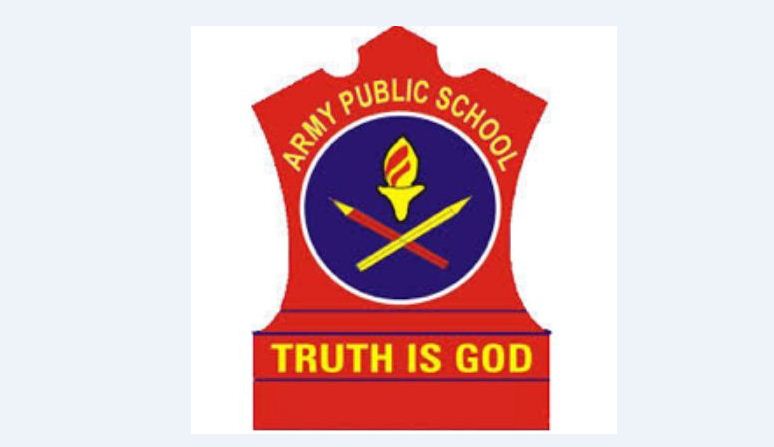 आर्मी पब्लिक स्कूल, हिसारकक्षा –दसवींविषय – हिंदी                                                       हरिहर काका      (कार्य –प्रपत्र )प्रश्न 1.  हरिहर काका कौन है ?प्रश्न 2 .लेखक की ठाकुरबारी के विषय में क्या राय थी ?प्रश्न 3 .स्वार्थ के लिए लोग क्या-क्या करते है ?प्रश्न 4. हरिहर काका ने अपना हिस्सा भाइयों को क्यों नही दिया ?प्रश्न 5. हरिहर  काका ने लेखक से किस विषय पर चर्चा किया  ?प्रश्न 6. हरिहर काका पाठ से आज की युवा – पीढ़ी को क्या शिक्षा मिलती है ?प्रश्न 7. महंत जी ने हरिहर काका को एकांत में बिठाकर क्या समझाया ?प्रश्न 8. महंत द्वारा समझाए जाने पर हरिहर काका की मनो: स्थिति कैसी हो गई ?प्रश्न 9. कहानी के आधार पर महंत जी का चरित्र –चित्रण कीजिए  |